Verižna izomerijaIzomeri se razlikujejo v kemijskih in fizikalnih lastnostih.Razlaga:Izomere tvorimo tako, da krajšamo verigo ogljikovodika za en C-atom/odvzamemo en atom ogljika. Ta C-atom (C-atom, ki ga odvzamemo) vežemo na C-atom/e med prvim in zadnjim C-atomom (oziroma med prvega z desne in prvega z leve). Na prvi in zadnji C-atom ne vežemo atomov ogljika, ker s tem verigo podaljšamo in ne razvejamo.Izomere heksana (preprosta razlaga krajšanja verige brez vodikovih atomov, upoštevamo pravilo, da ima vsak ogljik 4 vezi)……………vedno mora biti število C-atomov enakoStrukturne, skeletne in molekulske formule izomer heksana.Verižna izomera sta spojini, ki imata enako molekulsko formulo, a drugačno razvejanost.Če vežemo C-atom na prvi ali zadnji, ne dobimo razvejane verige. S tem samo podaljšamo verigo. (slika)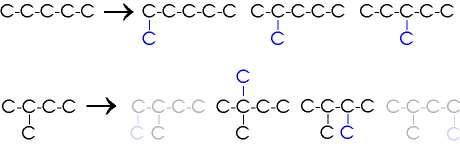 Strukturna in skeletna formula spojine 2-metilbutan                         2-metilbutan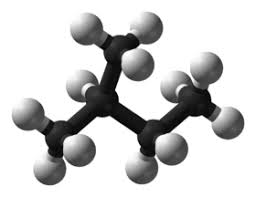 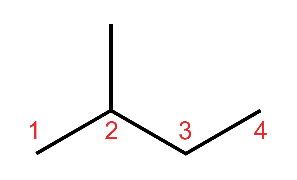 Številka pove mesto/označuje ogljikov atom na katerega je vezana stranska skupina. Največkrat je metil (en C-atom). Če sta dve enaki skupini, dodamo grški števnik di, če so tri enake skupine dodamo grški števnik tri …Razvejeni ogljikovodiki imajo nižja vrelišča in tališča kot nerazvejeni ogljikovodiki. (tabele)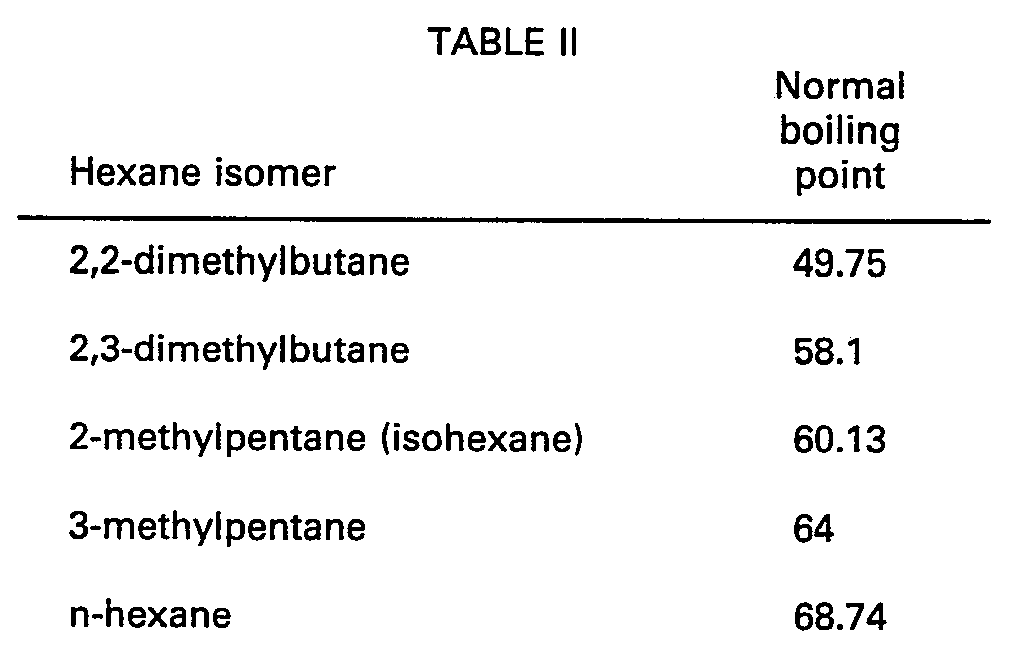 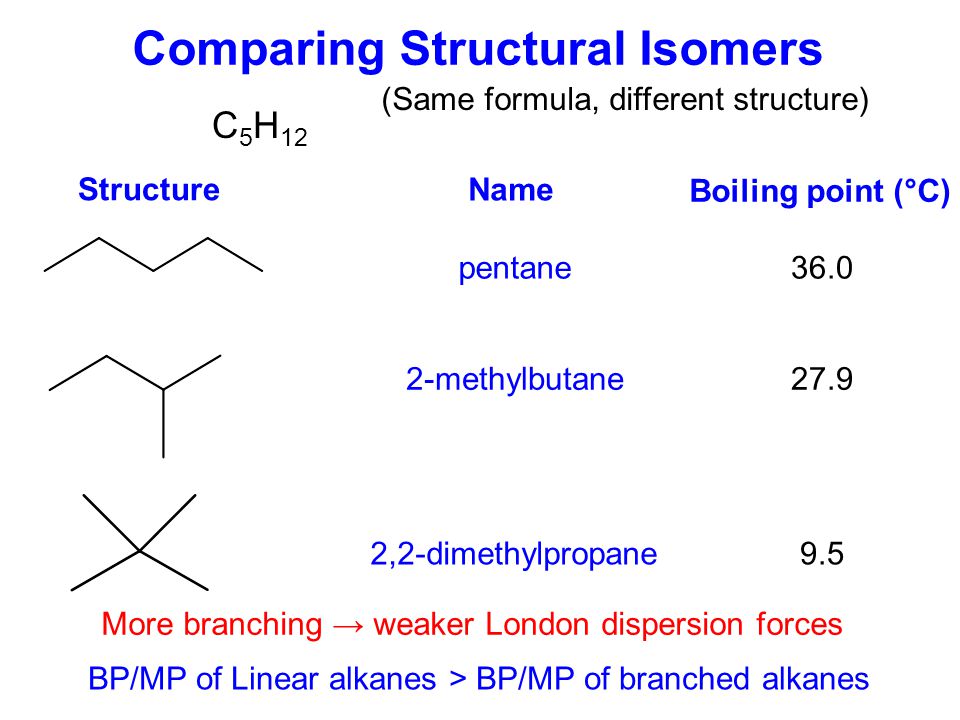 Naloga za preverjanje razumevanjaNapiši racionalne formule za vse možne verižne izomere pentana in jih poimenuj. Zapiši tudi molekulsko formulo.POLOŽAJNA IZOMERIJAPoložajna izomerija se pojavlja pri alkenih in alkinih, ki imajo štiri ali več ogljikovih atomov v molekuli.Položajni izomeri se med seboj razlikujejo v položaju nekega elementa, dvojne ali trojne vezi. Imenovanje položajnih izomerime je odvisno od števila C- atomovdodamo številko ogljikovega atoma, za katerim je dvojna vez/trojna vez    dodamo številko in ime atoma, ki je vezan na atom ogljik  Imenovanje položajnih izomer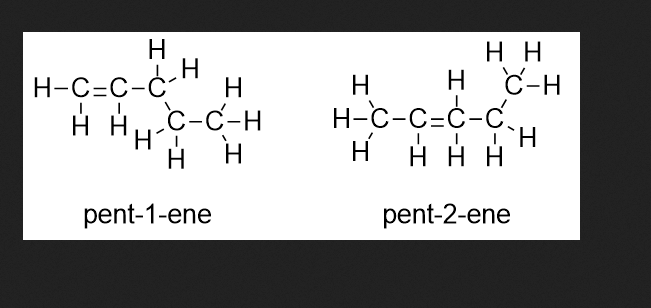 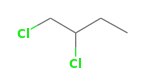 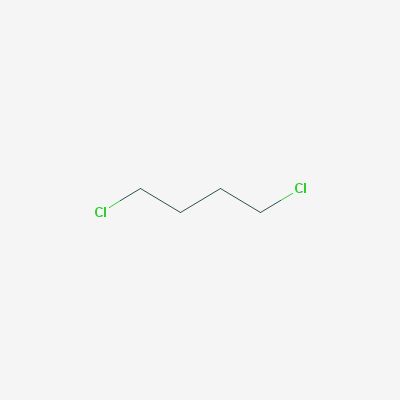 Naloge za preverjanje razumevanjaZapiši strukturne in molekulske fomule naslednjih spojin:Zapiši ves možne položajne izomere heptena in jih poimenuj.    *Znam še več   1. Zapiši verižne izomere ciklopentana. Izomere poimenuj.2. Primerjaj tališča in vrelišča izomernih spojin.Zapiši ugotovitve.                            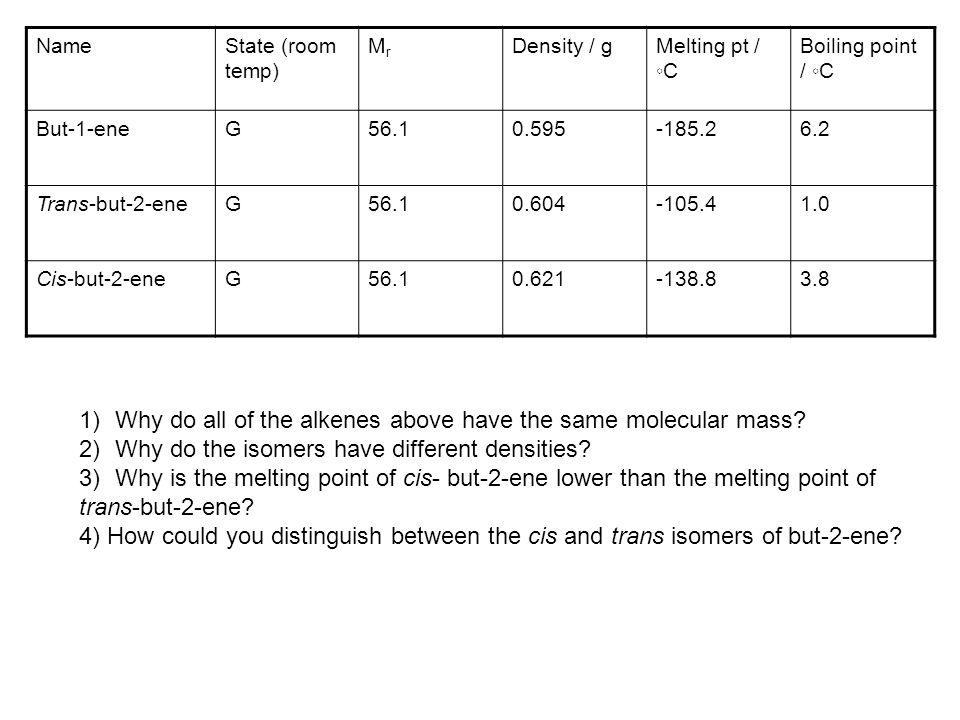 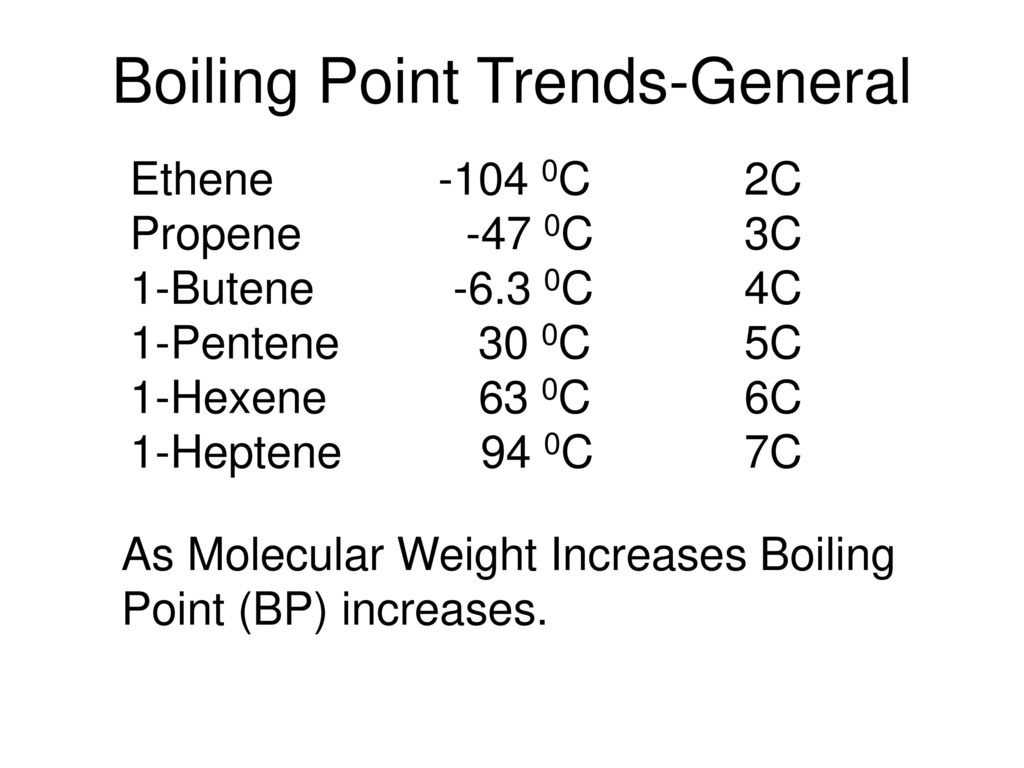  (n pomeni normalni, nerazvejan)V verigo damo samo 5 C-atomov. Šesti C-atom (odvzeti) damo med prvega in zadnjega. Koliko možnosti imamo?Imamo dve možnosti. Vežemo na drugi ali tretji C-atom. Vezava na četrti C-atom ni pravilna, ker je v tem primeru ta atom drugi z desne in bi imel ime 2-metilpentan (to ime smo že napisali).n-heksan ali kar heksan2-metilpentan(5 c-atomov je v vrsti zato je to pentan, na drugem mestu (2) je C-atom (imenujemo metil)3-metilpentanVerigo skrajšamo še za en C-atom. Torej damo v vrsto 4 C-atome. Koliko možnosti bo sedaj? 2 možnostiDva atoma ogljika lahko vežemo na drugi in tretji C-atom.Atoma ogljika vežemo lahko na isti C-atom.Pobrskaj po zvezku in ponovi imenovanje.(kdaj je zapis 2,3, kdaj je -en, kdaj je dien …)Koliko izomer ima heksan? 52,3-dimetilbutan2,2-dimetilbutan(4 c-atomi so v vrsti zato je to butan, na drugem mestu (2) je C-atom (metil) in še enkrat na istem mestu (2)-di  Strukturna formulaSkeletna formulaMolekulska formulaIme 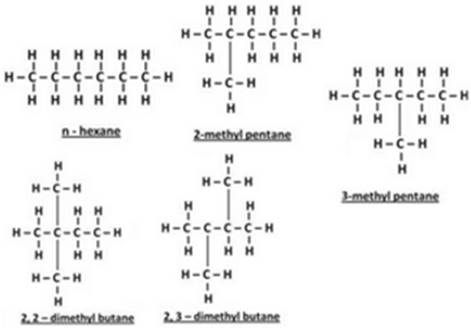 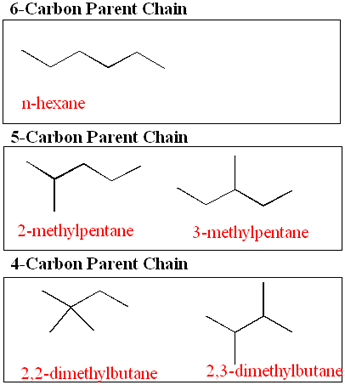 nerazvajana verigaC6H14HEKSAN1xrazvajana verigaC6H142-METILPENTAN1xrazvajana verigaC6H143-METILPENTAN2xrazvajana verigaC6H142,3-DIMETILBUTAN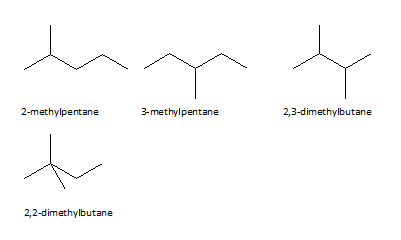 2xrazvajana verigaC6H142,2-DIMETILBUTANStrukturna formulaSkeletna formulaMolekulska formulaIme 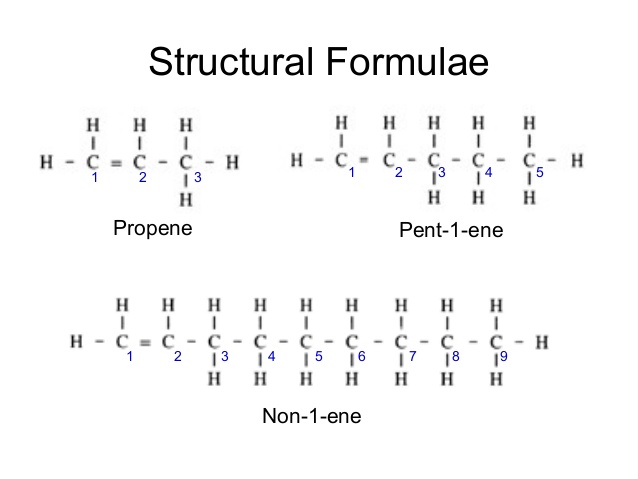 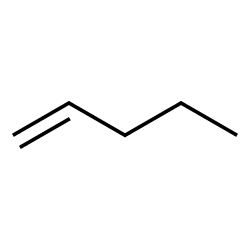 C5H10pent-1-en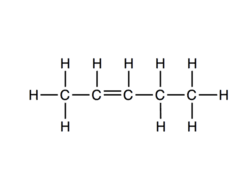 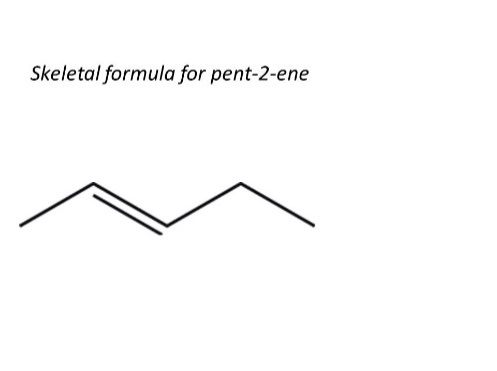 C5H10pent-2-en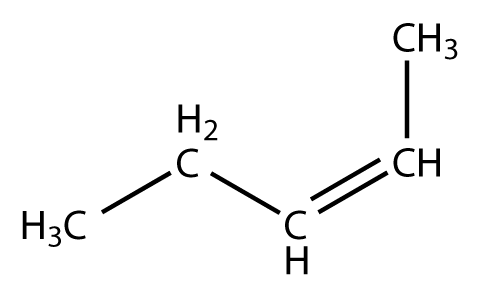 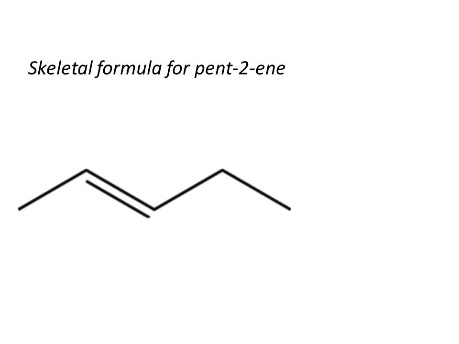 C5H10pent-2-en ? to ime že imamomodelSkeletna formulaMolekulska formulaIme 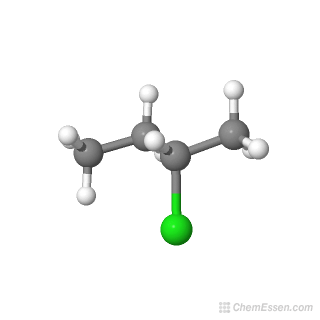 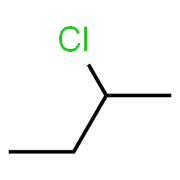 C4H9Cl2-klorobutan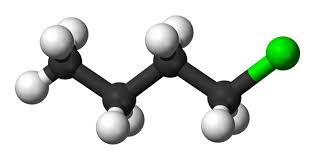 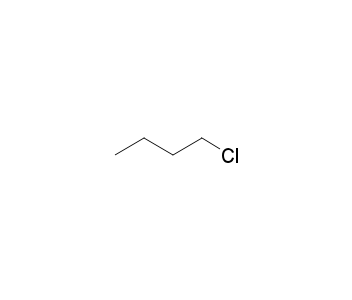 C4H9Cl1-klorobutan                                                                                                                                 heksa-1,3,5-trien 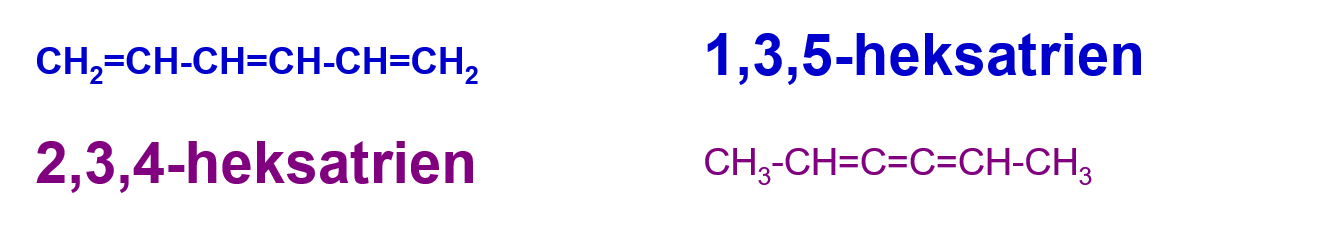 Razlaga imena: heksa-ker je 6 C-atomov, 1-dvojna vez je ob rvem C-atomu, 3- dvojna vez je tudi ob tretjem C-atomu, 5-dvojna vez je tudi ob petem C-atomu, tri –grški števnik za tri dvojne vezi, en-končnica za ogljikovodike z dvojno vezjo.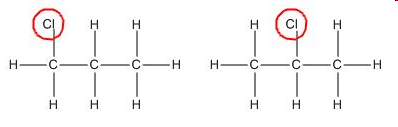 dodamo številko in ime atoma, ki je vezan na atom ogljikaIme spojineStrukturna formula spojineMolekulska formula spojine2-bromopropanbut-2-in3-kloropent-1-enheksa-2,4-dienTališče (melting point)Vrelišče (boiling point)But-2-en-138,9 ⁰C0,8-3,7 ⁰CBut-1-en-185,3 ⁰C-6,47⁰C